Unifer alfa a.s. -  vytvoření microsite

Objednáváme u Vás vytvoření microsite o systému třídění odpadu v Kroměříži, dle Vaší nabídky.

Cena celkem 50.000,00 Kč bez DPH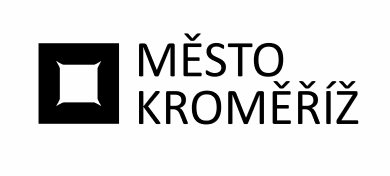 Městský úřad KroměřížMěstský úřad KroměřížMěstský úřad KroměřížMěstský úřad KroměřížMěstský úřad KroměřížMěstský úřad Kroměřížtel. +420 573 321 111Velké náměstí 115Velké náměstí 115Velké náměstí 115Velké náměstí 115Velké náměstí 115Velké náměstí 115fax +420 573 331 481767 01 Kroměříž767 01 Kroměříž767 01 Kroměříž767 01 Kroměříž767 01 Kroměříž767 01 Kroměřížwww.mesto-kromeriz.czUnifer alfa a.s.Unifer alfa a.s.Unifer alfa a.s.Unifer alfa a.s.Unifer alfa a.s.Unifer alfa a.s.Veselá 169/24Veselá 169/24Veselá 169/24Veselá 169/24Veselá 169/24Veselá 169/24Odbor informačních technologiíOdbor informačních technologiíOdbor informačních technologiíOdbor informačních technologiíOdbor informačních technologiíOdbor informačních technologiíOdbor informačních technologiíOdbor informačních technologiíOdbor informačních technologií60200602006020060200BrnoBrnoIČ:IČ:IČ:IČ:0169860501698605DIČ:DIČ:DIČ:DIČ:CZ01698605CZ01698605Váš dopis značky///ze dneze dnevyřizujevyřizujevyřizujevyřizuje//linkalinkaV Kroměříži///0.0.00000.0.0000xxxxxxxxxx.xxxxxxxxxx.xxxxxxxxxx.xxxxxxxxxx./xxxxxxxxxxxxxxxxxxxxxx8.9.2023OBJEDNÁVKA č.OBJ/2023/1391/OITObjednatel:Město KroměřížMěsto KroměřížVelké nám. 115/1Velké nám. 115/176701 Kroměříž76701 KroměřížIČ:00287351DIČ:CZ00287351Sjednaná cena včetně DPH : do60 500,00 KčTermín dodání do:31.12.2023Xxxxx xxxxxxxxx xxxxxxxxx